STAFF REPORT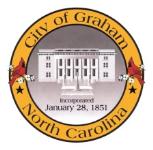 Prepared by Nathan Page, City PlannerFlorence R-7 (RZ1503)Type of Request: RezoningMeeting DatesPlanning Board on October 20, 2015City Council on November  3, 2015Contact InformationKaren Tatko
1147 Sam Lee Road, Graham NC 27253
336-269-2789; ktatko53@yahoo.comSummaryThis is a request to rezone the subject property from R-12 to 
R-7. The property is currently vacant. The stated reason for this rezoning request is “to get single family residence of equal or greater size as previously existed.” 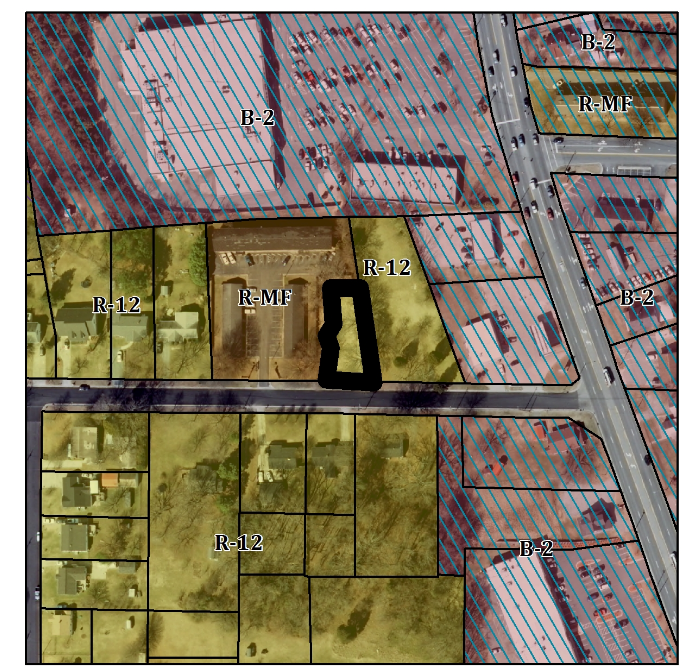 Conformity to the Graham 2035 Comprehensive Plan (GCP) and Other Adopted PlansApplicable Policies;3.3.2 Focused Development. In order to maintain Graham’s affordability and promote growth, the city will facilitate smart growth development by promoting infill development and focused, walkable, and mixed use built environments. This parcel is a walkable distance to commercial uses, and would permit infill development where a single family house once stood.5.1.1 Housing Variety. Encourage a mix of housing types within Graham to increase choice. These can include single family dwelling units, multifamily dwelling units, small units, pre-fabricated homes, co-housing, and clustered housing. This parcel is adjacent to a multi-family parcel, and a parcel currently zoned R-12.Applicable Strategies;4.3.1 Land Use Patterns. Promote development of efficient land use patterns to allow continued quality and efficiency of water systems. Discourage the extension of water service into areas that are not most suitable for development.  The site would use existing city infrastructure.Staff RecommendationBased on the Graham 2035 Comprehensive Plan and the City of Graham Development Ordinance, staff recommends approval of the rezoning. The following supports this recommendation:Rezoning the property would be consistence with the Suburban Residential type and furthers the policies and strategies put forth by the Graham 2035 Comprehensive Plan, such as infill development. 